РЕПУБЛИКА СРБИЈА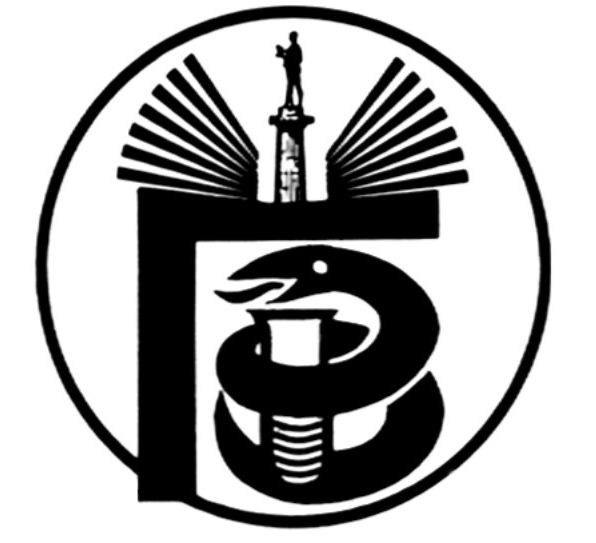 ГРАДСКИ ЗАВОД ЗА ЈАВНО ЗДРАВЉЕ, БЕОГРАД11000 БЕОГРАД, Булевар деспота Стефана 54-аЦентрала: 20 78 600   е-mail: info@zdravlje.org.rs    www.zdravlje.org.rsДиректор – тел: 32 33 976, факс: 32 27 828 email: direktor@zdravlje.org.rsСлужба за правне послове                                            Тел:  20 78 631        Факс:  32 27 828       e-mail: dusica.jovanovic@zdravlje.org.rsЖиро рачун: 840 – 627667 – 91ПИБ 100044907 Матични број 07041152Појашњење конкурсне документације ЈН бр. ВНУ 05-II-11/15         У поступку јавне набавке - ОДРЖАВАЊЕ ВОЗИЛА (АУТОМЕХАНИЧАРСКЕ, АУТОЛАКИРЕРСКЕ И АУТОЛИМАРСКЕ УСЛУГЕ)- ЗАМЕНА ДЕЛОВА, ЈН БР. ВНУ 05-II -11/15,  сагласно члану 63. став 2. Закона о јавним набавкама, (,,Службени гласник РС“, бр. 124/12, у даљем тексту: Закон), пристигла су питања којим се од Комисије за јавну набавку захтева појашњење конкурсне документације за  предметну јавну набавку.Питање:  Шта представља тражена позиција са називом централна спона?Одговор:  Централне споне су резервни део који се повезује са кућиштем, односно главом волана.Питање:  Шта представља тражена позиција са називом кућиште волана?Одговор: Кућиште волана налази се у групи “ IV СИСТЕМ ЗА УПРАВЉАЊЕ”  Кућиште или глава волана је део на коме се везују централне споне. Питање: Шта представља тражена позиција са називом гарнитура предњег трапа?Одговор: Гарнитура предњег трапа налази се у групи “IV СИСТЕМ ЗА УПРАВЉАЊЕ” и односи се на гуме баланс штангле.Питање:  Ако возило нема  наведену позицију дела или се део једино мења у склопу целине другог резервног дела као нпр. (возило нема фабрички филтер бензина или се рецимо траже силен блокови а посебно их нема у понуди већ је једино решење замена целе виљушке која је такође наведена као позиција) које вредности цена уносимо код таквих позиција??Одговор: Ако неки део не постоји на конкретном возилу, потребно је уписати косу црту (/). За оне делове које има уписати пуну цену.				                       КОМИСИЈА ЗА ЈАВНУ НАБАВКУ ВНУ 05-II -11/15